ШАДРИНСКИЙ ФИЛИАЛГосударственное бюджетное профессиональное образовательное учреждение  «Курганский базовый медицинский колледж»Методическая разработкавнеаудиторного занятияпо дисциплине «Иностранный язык (английский)»«Страноведение. Новые традиции Великобритании. День Яблока»«New Traditions in Great Britain. Apple Day»Составитель: Вениаминова И.П. – преподаватель  УД  «Иностранный язык (английский)»Дата проведения мероприятия:«27» октября 2019г.Участники мероприятия:специальность «Акушерское дело» группа 391Используемые технологии (элементы технологий):игроваяШадринск2019Аннотация: Внеаудиторное занятие знакомит студентов с традициями и обрядами, существующими в стране изучаемого языка, при этом помогает ближе познакомиться с культурой, менталитетом народа, сравнить его с менталитетом и культурой нашей страны, способствует повышению интереса к изучению иностранного языка, а также осуществлению самореализации, развитию творчества, памяти и фантазии.Цель: совершенствование форм и методов внеаудиторной работы по изучению иностранного языка через вовлечение обучающихся в занимательное интерактивное действиеЗадачи:способствовать развитию интереса к изучению английского языкаспособствовать развитию интереса к традициям стран изучаемого языкаспособствовать развитию языковой догадки, внимания, памяти, мышлениясоздать условия для самореализации обучающихсяспособствовать развитию творчества фантазии, воображениясоздать условия для раскрытия творческого потенциала участниковУчастники: Группа 391 АДМесто проведения: учебный кабинет №3Оборудование: ноутбуктелефизордартсяблоки и блюда из яблок ножи для карвингапризы и памятные подаркифонограммы песен “An Apple a Day”, “Eve and an Apple”, “I Like To Eat Apples and Bananas”видеоклип “We Like To Eat Apples”презентация ”The Best Apple photo” (итоги конкурса яблочных фотографий),
работа по созданию видеоклипа”We like Apples”Дата проведения квеста: 27.10.2019 г. Длительность: 60-90 минутПодведение итогов: вручение призов и подарков, чаепитиеСценарий праздника День яблока - The Apple Day, (October, 21-st)Оборудование:Сценарий праздника «The Apple Day»Е. Любовь человека к еде столь велика, что в нашем мире даже создан культ некоторых продуктов, особенно почитаемых людьми. Выражается это в существовании многочисленных праздников, посвященных продуктам питания. Такие праздники распространены во всех уголках мира. «Вкусные» праздники – это отличный повод необычно повеселиться и порадоваться земным благам, подаренным человечеству. Тем более что речь идет об очередном празднике для живота.Л. Сегодня мы познакомимся с традициями одного британского праздника – День яблока (Apple Day), мероприятие, посвященное яблокам, которое англичане празднуют осенью – 21 октября. Е. Этот праздник возник не случайно. Еще в давние времена на остров туманного Альбиона римлянами были завезены первые яблоневые деревца. После чего начали активно выращивать данную культуру и выводить новые сорта. Сейчас довольно трудно представить Великобританию без прекрасных цветущих яблоневых и других фруктовых садов. Л. Но создание Евросоюза открыло английский рынок для сельскохозяйственной продукции других европейских стран, и спрос на местные яблоки резко снизился. Именно тогда по инициативе английской благотворительной организации «Common Ground» в 1990 году был впервые организован День яблока в Великобритании. Е. Дело в том, что для англичан яблоко является символом культурного, генетического и физического разнообразия мира, поскольку сортов яблок огромное количество. В этом и заключается идея Дня яблока. Л. Кроме того организаторы посчитали, что этот фрукт – самый важный в жизни человека. Если вспомнить библейское предание о грехопадении Адама и Евы, то такая точка зрения становится понятна.Е. Итак, англичане считают, что яблоко – это самый целебный и полезный фрукт. Считается, что ежедневное употребление яблок является профилактикой многих заболеваний. Существует даже старинная английская поговорка: «AN APPLE A DAY KEEPS A DOCTOR AWAY». Давайте попробуем ее перевести на русский язык.(Студенты переводят)Л. Да, ее можно перевести так: «Кто одно яблоко в день съедает, у того докторов не бывает». Е. Давайте посмотрим небольшой клип на эту тему.(Видеоклип) Е. День яблока – это отличная возможность для англичан продегустировать новые сорта яблок, даже самые необычные (которые обычно не продаются на рынках и супермаркетах), попробовать разнообразные блюда и напитки, приготовленные из яблок, например яблочный квас и сок, яблочный пунш, ликёр и сидр.Л. Пришедшие на праздник могут поучаствовать в создании огромной картины из яблок, поиграть в интересные игры, пообщаться с единомышленниками, купить саженцы для своего сада и проконсультироваться со специалистами, относительно посадки, подкормки и выращивании яблоневых культур.Е. Мы сегодня саженцы продавать не будем, но, может быть, мы уже начнем нашу яблочную дегустацию? Л. Начнем, обязательно, но чуточку позже. Но сначала давайте немного разомнемся. Споем песню о том, как мы любим есть яблоки и бананы «We Like to Eat Apples and Bananas». И при этом снимем свой собственный клип.Е. У вас есть слова этой песни. Они очень легкие. При исполнении песни мы будем чередовать звуки  [ ei ], [i:], [ai], [ o: ], [ u: ]. Это станет нашей фонетической разминкой.Л. Сначала порепетируем, а потом снимем нашу песню на видео.(Репетиция песни)I like to eat, eat, eat apples and bananas, 
I like to eat, eat, eat apples and bananas!I like to ate, ate, ate apples and bananas 
I like to ate, ate, ate apples and bananas!I like to eat, eat, eat epples and benenes!I like to eat, eat,eat epples and benenesI like to oat, oat, oat opples and bononos,
I like to oat, oat, oat opples and bononos!I like to ute, ute, ute   upples and bununus, 
I like to ute, ute, ute   upples and bununus!Е. А теперь поем все вместе.(Все поют песню в сопровождении видео. Всё снимается на видео)Л. Во время празднования Дня яблока устраиваются различные игры и конкурсы с яблоками. Традиционно в день праздника предлагается стрельба из лука по яблочным мишеням, яблочный карвинг (резьба по яблокам, наподобие резьбы по тыквам – с вырезанием зубастых улыбок). Е. Мы предлагаем сейчас поучаствовать в таких конкурсах. Приглашаем желающих попробовать карвинг, т.е. вырезать что-то из яблок. (Выходят желающие. Вырезают)Л. И стрельба по мишеням. Приглашаем желающих. (Стреляют в дартс, где в центре мишени яблоко)Е. А наши победители получают маленькие призы. (Вручают конфеты или яблоки)Л. Но самый интересный конкурс на этом празднике – это обрезание яблочной шкурки.  Участники этого конкурса стараются обрезать самую длинную шкурку. Яблоко чистят по спирали, стараясь обрезаемую полоску сделать узкой и, следовательно, длинной.Е. А рекордно длинную непрерывную полоску из яблока (кожура вместе с мякотью) нарезала в 1976 году Кэти Уолфер – 52 метра 51 сантиметр. Она трудилась над яблоком больше 11 часов.Л. И мы объявляем главный конкурс на срезание самой длинной яблочной кожуры! Желающие, пожалуйста! (Играет музыка, идет конкурс)Е. Ура! А наш победитель получает приз – кожуру и обрезанное яблоко! И, конечно, конфеты! Л. А сейчас настало самое подходящее время попробовать наши яблоки и блюда из них! Просим всех к столу, и пусть это будет вкусным завершением нашего праздника! LET’S EAT APPLES! ЧаепитиеОднако Англия – это не единственная страна, которая празднует яблочный день. Поэтому мы решили вспомнить страны, в которых отмечают самые известные яблочные праздники.Так, 19 августа отмечают Яблочный спас в России. И хотя этот праздник имеет религиозные корни, его очень любят и ждут дети. А все, потому что в этот день они могут не только есть вкусные и полезные фрукты, но и делать из них различные поделки и вырезать фигурки. В этот день происходит традиционная раздача яблок малоимущим семьям и другим, социально незащищённым слоям населения. Однако попробовать яблочный пирог и яблочные пирожки могут все желающие. При этом праздничный стол с яблоками часто дополняют мёдом и другими фруктами и сладостями.20 февраля День яблока празднуют в США. Этот праздник посвящён способам приготовления блюд из яблок. Во время мероприятия проводятся мастер-классы по приготовлению яблочных пирогов и других блюд.В конце октября в провинции Жирона, каталонской деревне Vilabertran происходит традиционное празднество фаршированных яблок. В этот день гости и жители деревни могут дегустировать яблочные блины, пироги, пирожки и участвовать в мастер-классах по фаршированию яблок. Интересно, что коронным блюдом дня является яблоко, нашпигованное карамелью и политое шоколадом.В это же время происходит яблочный фестиваль Астурии (Испания). Во время фестиваля можно попробовать яблочные блюда и, конечно, попробовать один из любимых напитков местных жителей – яблочный сидр.Осенью проходит фестиваль и в солнечном Пекине (Китай). Этот праздник традиционно посвящён сбору урожая (к слову, именно здесь годовой сбор яблок составляет 26 000 тонн) и сопровождается ежегодными аукционными торгами. Самое дорогое яблоко, которое было когда-либо продано на аукционе, весило 600 г и было продано за 102 000 долларов США.В октябре проходит самый яркий яблочный фестиваль в Кивике (Швеция). Самым долгожданным событием мероприятия является презентация огромной яблочной картины. А всё потому, что именно здесь «Яблочное искусство» развито сильнее, чем в других странах. Для создания одного такого шедевра приходится примерно 300 000 яблок разного цвета.В осеннюю пору празднуют национальный фестиваль яблок и в Хенераль-Рока (Аргентина). Здесь можно посетить семинары и мастер-классы по приготовлению яблочных блюд, напитков и десертов. А вечером праздник завершается выбором яблочной королевы и грандиозным салютом.И в заключение хочется сказать. Хотя праздник в Великобритании получил «яблочное» название, его цель – поддержка всех отечественных продуктов садового сельского хозяйства. Сам фрукт стал своеобразным символом разнообразия всего существующего в этом мире и доказательством того, что человек способен самостоятельно влиять на свою судьбу.Яблочный пирог Ингредиенты: 250 г сахара, 200 г  муки, 120 г. сливочного масла, палочка корицы, 4 больших яблока.Приготовление: Очистите яблоки, удалите сердцевину, порежьте крупными кусками. Положите их в кастрюлю, добавьте 3/4 заготовленного сахара, корицу, закройте крышкой и тушите в течение 20 минут на медленном огне, помешивая деревянной ложкой, особенно в начале, так как они могут пригореть. Готовые яблоки должны быть мягкими, но не пюре. Выложите их в форму для выпечки и дайте остыть.Смешайте муку, оставшийся сахар и масло в миске, разомните все пальцами, пока смесь не приобретет консистенцию хлебных крошек.Разогрейте духовку до 150 С . Добавьте крошку в форму с яблоками, не надавливая.Выпекайте примерно минут 30 или пока крошка не станет золотисто-коричневого цвета и хрустящей. 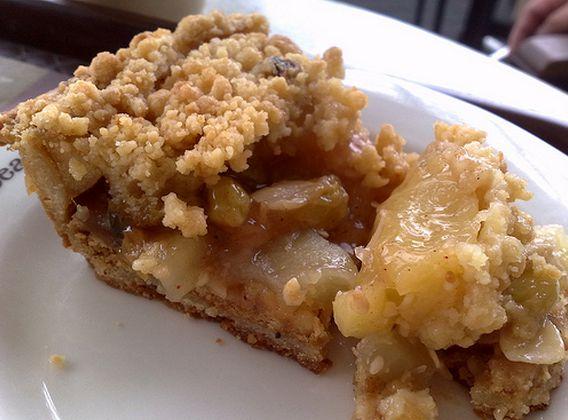 Утверждено на заседании МС протокол № ___ от «____»_____20____г________________________________Рассмотрено на заседании ЦМКпротокол №___ от «____»_______20____г.____________________________________